Exercice 1 (2 point)A chaque type du logiciel de la colonne A, attribuer une caractéristique de la colonne B qui lui correspond :Exercice 2 (6.5 points)Soit la figure suivante :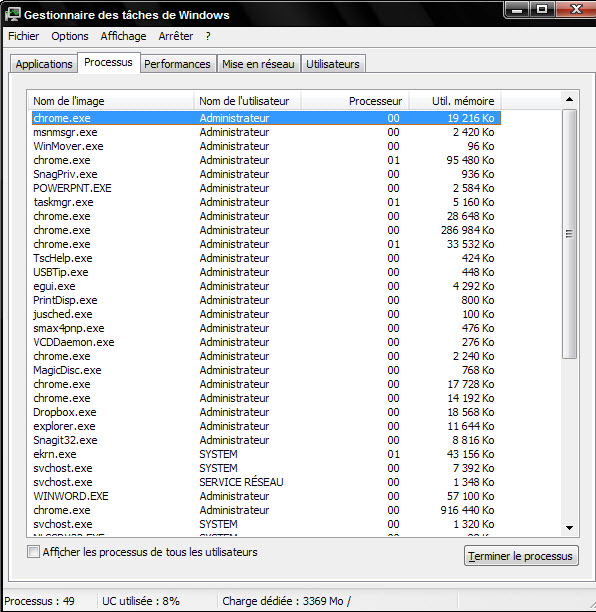 Figure 1Que représente- elle ? ………………………………………………… (0.75 pt)Compléter cette définition relative à celle d’un processus. (1 pt)Un processus est un ……………………… ………………………
En se basant sur la « Figure 1 », compléter par ce qu’il faut : (0.75 pt)Nombre de processus : ……………………………………………………Espace mémoire utilisée : …………………………………………………Un processus utilisateur : …………………………………………………Remarquons que plusieurs processus partagent le temps du processeur. Répondre à la question suivante : Quel est le programme responsable de la répartition du temps du processeur entre les différents processus ? ………………………. (1 pt)Comment afficher cette interface ?.................................. ....................... ............ ........... ………………………………………............................................. (1 pt)Soit la figure suivante qui montre qu’à un instant t donné, plusieurs processus peuvent se charger simultanément à la mémoire centrale.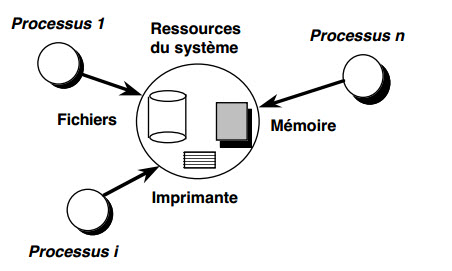 Figure 2Répondre à la question suivante :Que se passera-t-il en cas d’insuffisance au niveau de la mémoire centrale ?……………………………………………………………………….…………. (1 pt)Comment le temps processeur est géré ? (1pts)
…………………………………………………………………………………………………………………………………………………………………………………..Exercice 3 (2.5 points)Ali, un petit enfant âgé de 5 ans, s’est approché de l’ordinateur de son frère Mohamed et a débranché le clavier sans que ce dernier fasse attention. Quand Mohamed a décidé d’utiliser son ordinateur. Il l’a démarré mais son ordinateur a émit des bips suivis de cette fenêtre (Figure 3) :                                                                                                 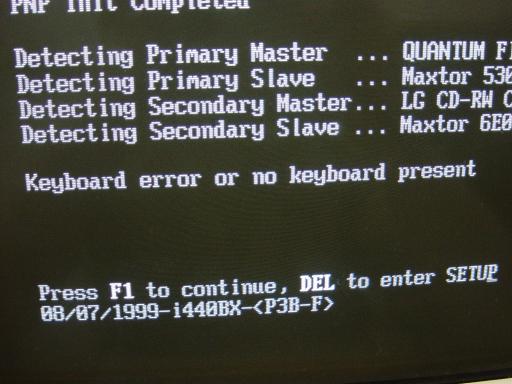                                                                                                                           Figure 3                                                                                           En se basant sur la « Figure 3 », répondre aux questions suivantes :Quel est la message d’erreur qui décrit le problème dans cette figure ? (0.5 pt)…………………………………………………………………………………………...Donner le nom du programme qui a assuré ce test ? (1 pt) ……………………………………………………………………………………………Comment faire pour modifier l’ordre de démarrage des périphériques (démarrage du cd ou du disque dur) ? (1pts)............................................................. ...................... ....... ... .....   ………………………………………………………………………………….Exercice 3(9pts)
Compléter le schéma suivant en précisant la place de chaque composant :   (1pts)Expliquer la notion de « clusters » (1pts)
……………………………………………………………………………………………………………………………………………………………………………………………………………………………………Expliquer la notion de cylindre (1pts)
……………………………………………………………………………………………………………………………………………………………………………………………………………………………………Quelles sont les avantages de partitionnement d’un disque dur (au moins 3 avantages) (3pts)………………………………………………………………………………………………………………………………………………………………………………………………………………………………………………………………………………………………………………………………………………………Quelle est l’opération qui permet de créer le système de fichier(1 pts)……………………………………………………………………………………………………………………………………………………………………………………………………………………………………Quel est la différence entre le formatage haut niveau et le formatage bas niveau ? (2 pts)………………………………………………………………………………………………………………………………………………………………………………………………………………………………………………………………………………………………………Lycée IBN KHALDOUNDiscipline : SE & RéseauxDate : 20 nov 2014Devoir de contrôle n°1Enseignant : MARS SalemNiveau : 3SIDurée : 1 heurePrénom :………………….Nom :…………………….Note : ………………………../20Type du logicielCaractéristiquea- Shareware1-Ils demandent une licence d’utilisation.a-….b- Graticiel2-Ils sont fournis avec leurs codes sources.b-….c- Payant3- Ce sont des versions d’essai.c-….d- Open Source4-ils sont utilisés et diffusés gratuitement.d-….Cylindre piste secteur plateau 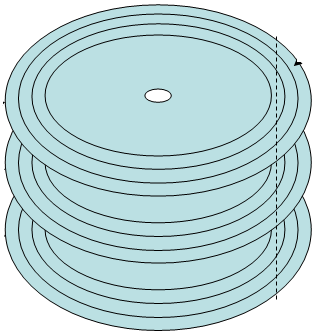 